WAGENTJE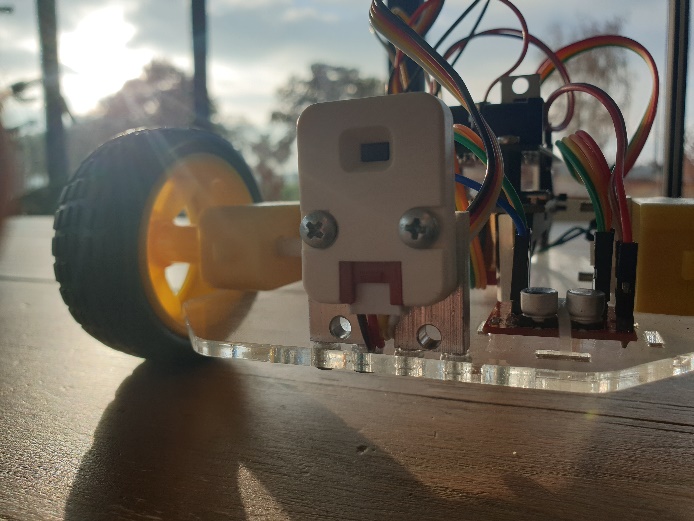 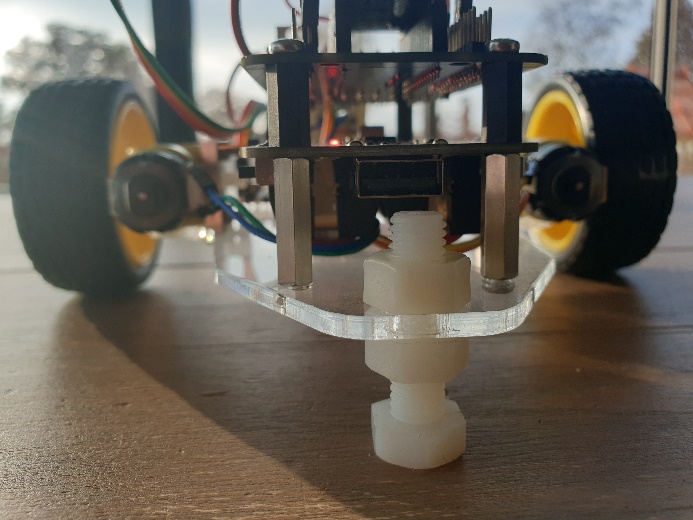 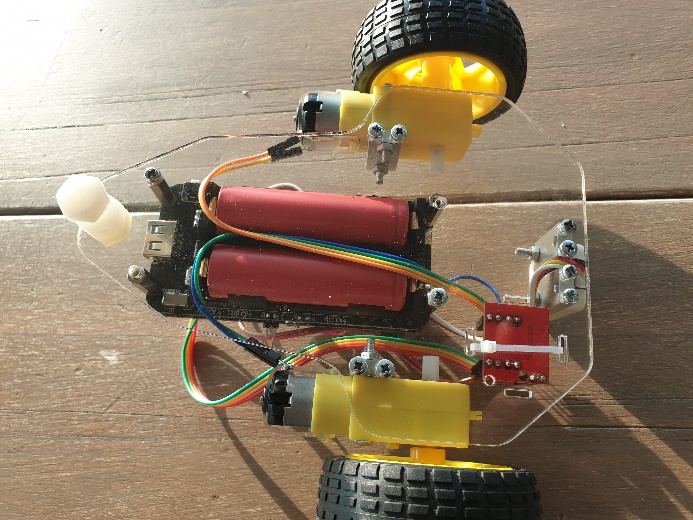 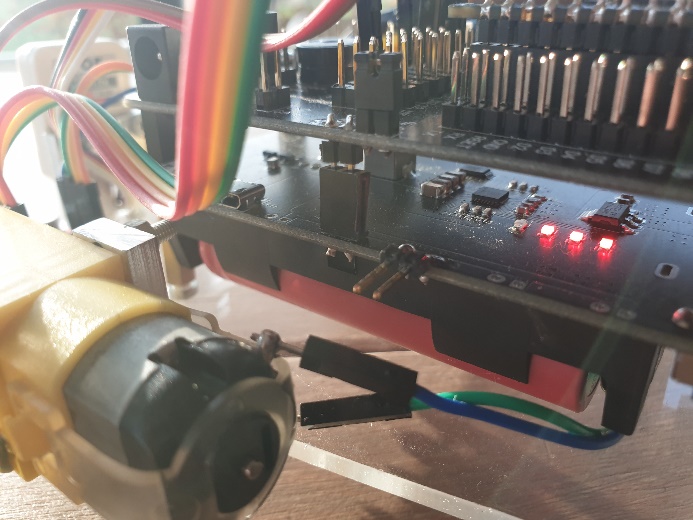 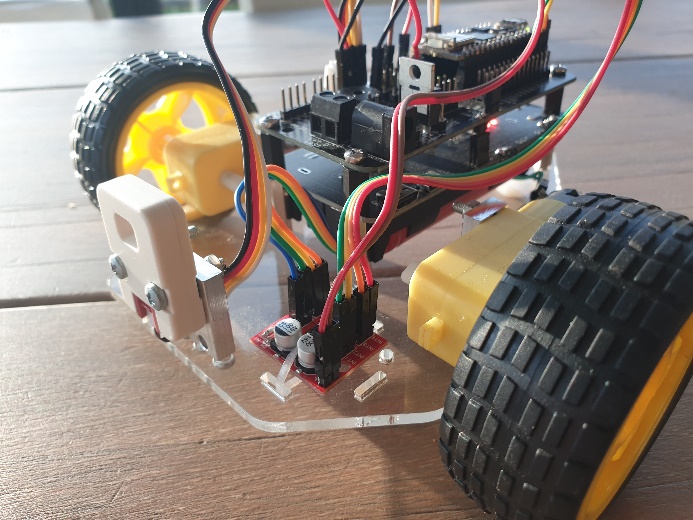 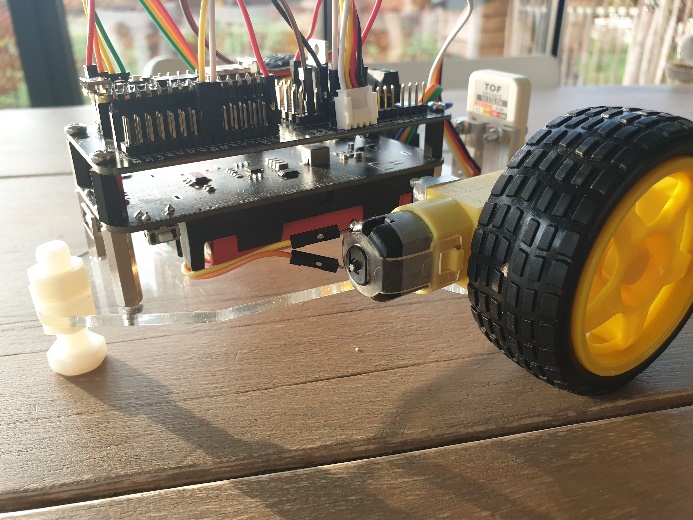 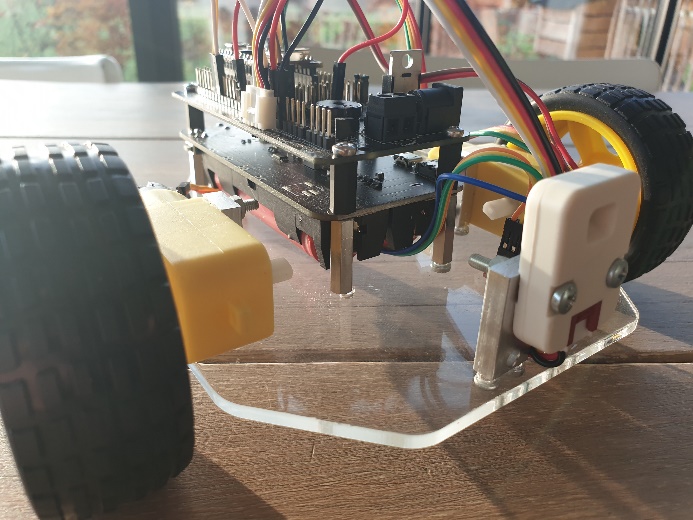 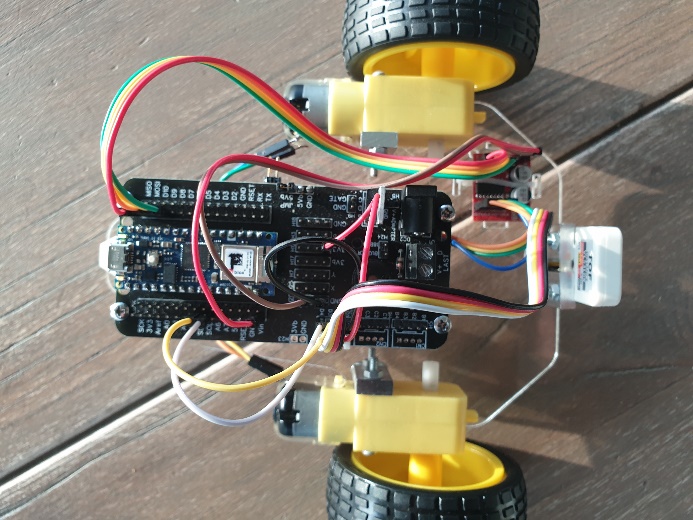 